Formularz zgłaszania uwag do projektu 
szczegółowych kryteriów wyboru projektów dla EFS w ramach Osi priorytetowych 8 i 9 Regionalnego Programu Operacyjnego Województwa Świętokrzyskiego na lata 2014-2020 I. Informacja o zgłaszającym:		[   ] – osoba fizyczna	[   ] – organizacjaII. Zgłaszane propozycje:Kryteria szczegółoweUWAGA!Wypełniony formularz należy przesłać na adres poczty elektronicznej: halina.grebosz@sejmik.kielce.pl w terminie do dnia 17.02.2017 r. Karty pozbawione informacji o zgłaszającym oraz przesłane po wyznaczonym terminie pozostaną bez rozpatrzenia. 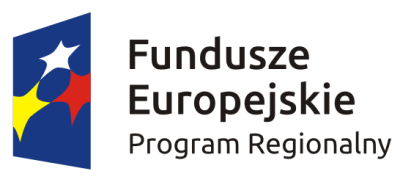 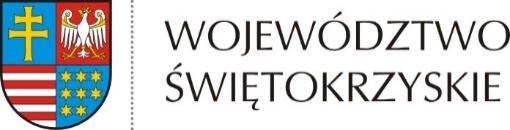 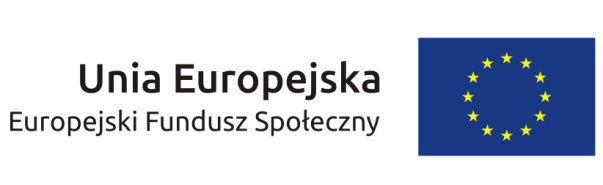 imię i nazwisko/nazwa organizacjistatus prawny organizacjiadres do korespondencjie-mailtel./faksLp.Oś. priory-tetowaDziałanie/ PoddziałanieNazwa kryterium wyboru projektówPropozycja zmianyUzasadnienie12…